RELATORIO FOTOGRAFICO DA  ASSOCIAÇÃO BENEFICENTE GUERREIROS DO SOLBANDA DE MUSICA GUERREIROS DO SOL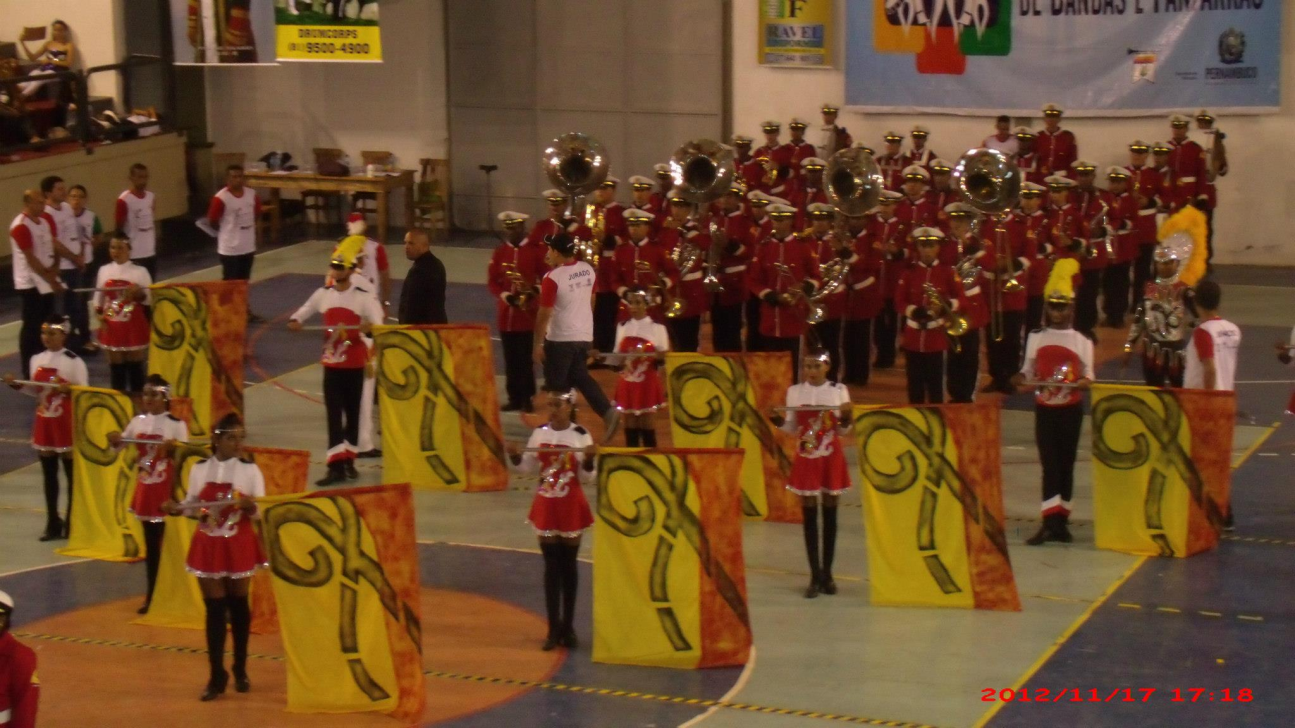 CIA DE DANÇA GUERREIROS DO SOL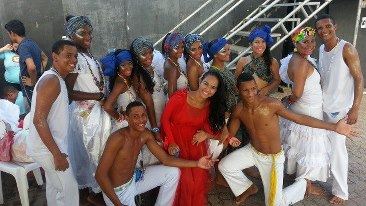 BANDA DE MUSICA GUERREIROS DO SOL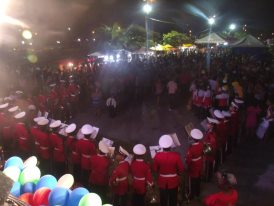 CIA DE DANÇA GUERREIROS DO SOL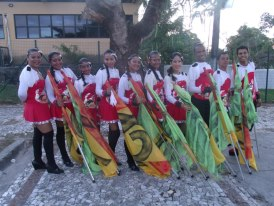 CIA DE DANÇA GUERREIROS DO SOL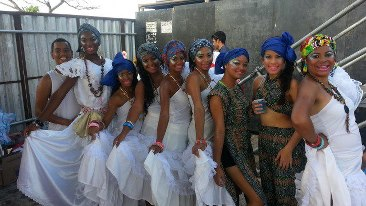 FILARMONICA GUERREIROS DO SOL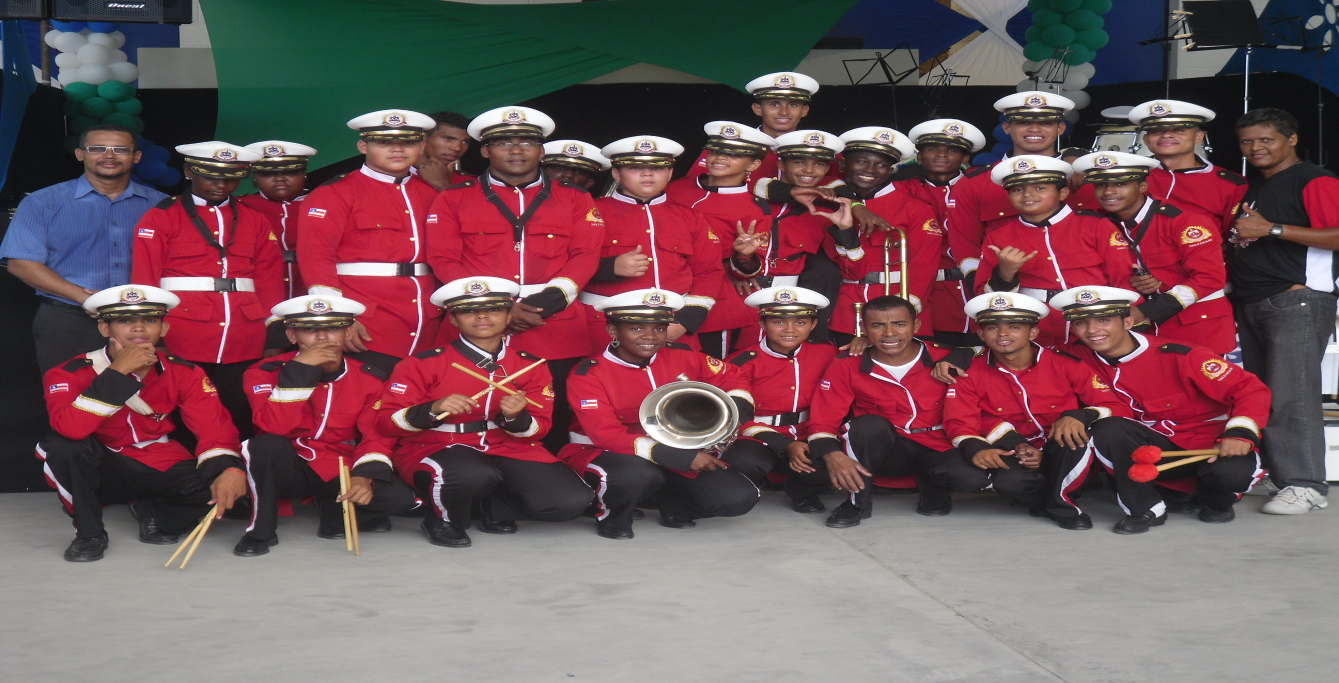 BANDA DE MUSICA GUERREIROS DO SOL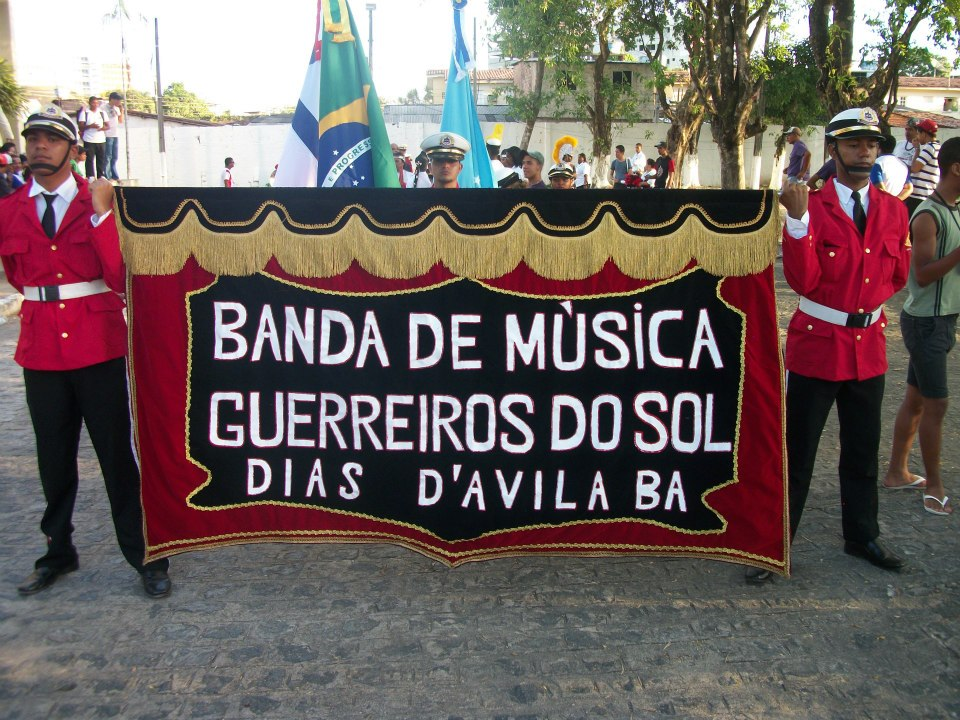 BANDA DE MUSICA GUERREIROS DO SOL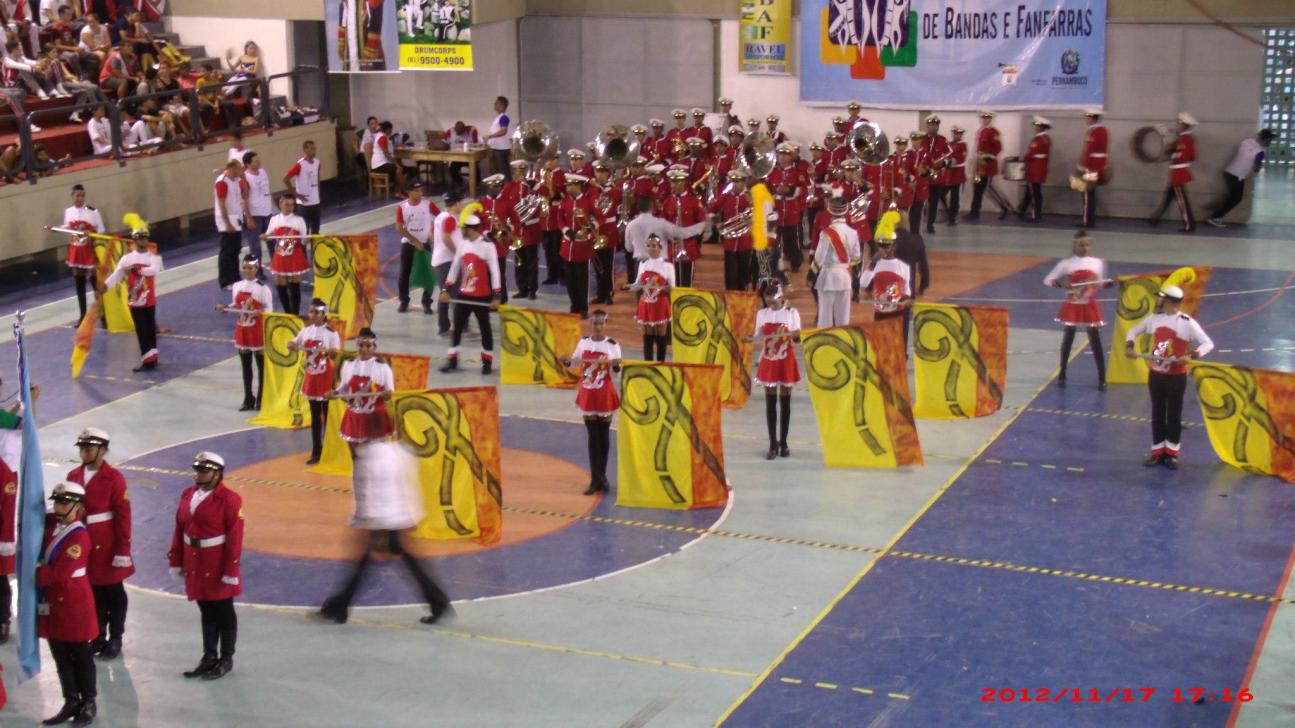 BANDA DE MUSICA GUERREIROS DO SOL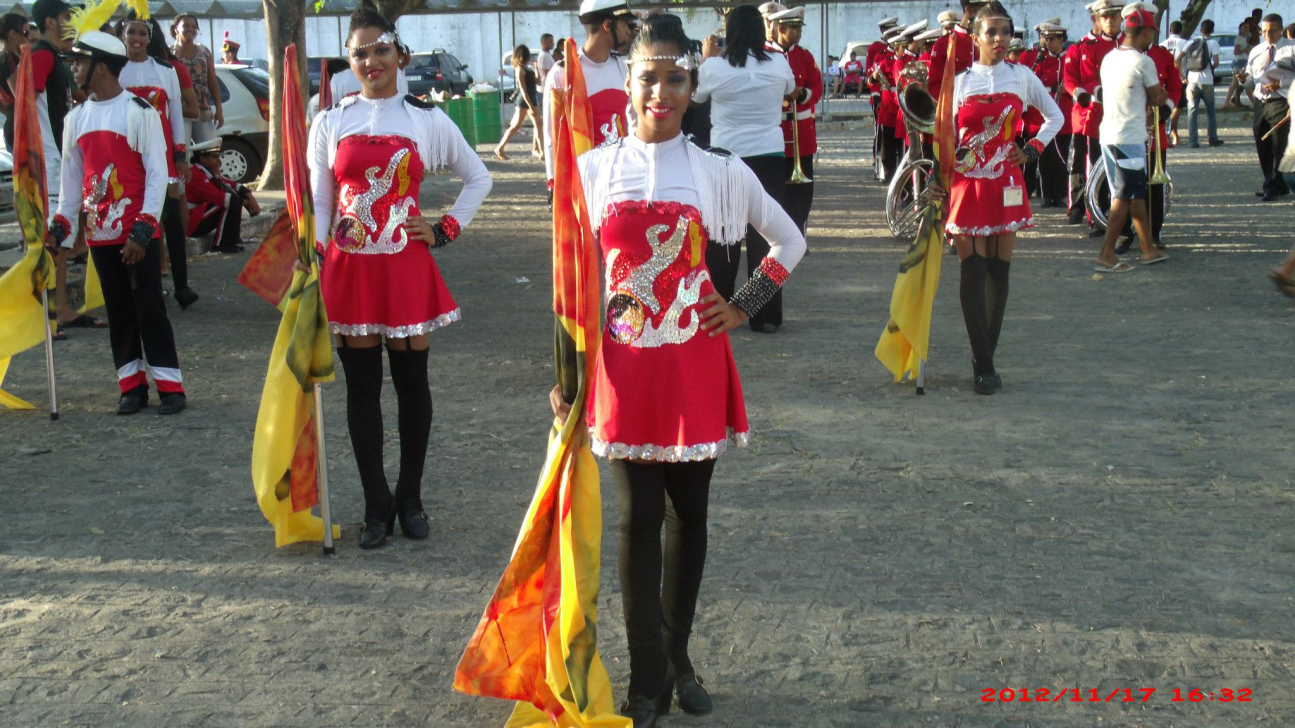 